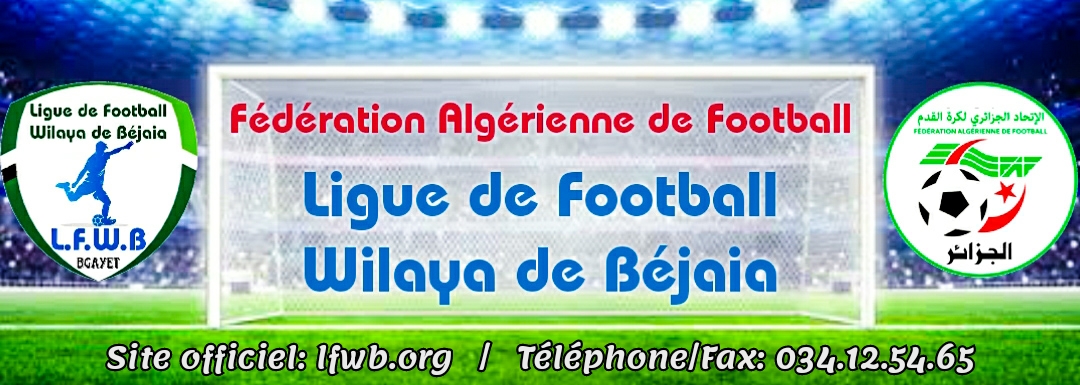 LIGUE DE FOOTBALL DE LA WILAYA DE BEJAIACOMMISSION JURIDICTIONNELLE DE DISCIPLINESéance du 09.01.2022                                 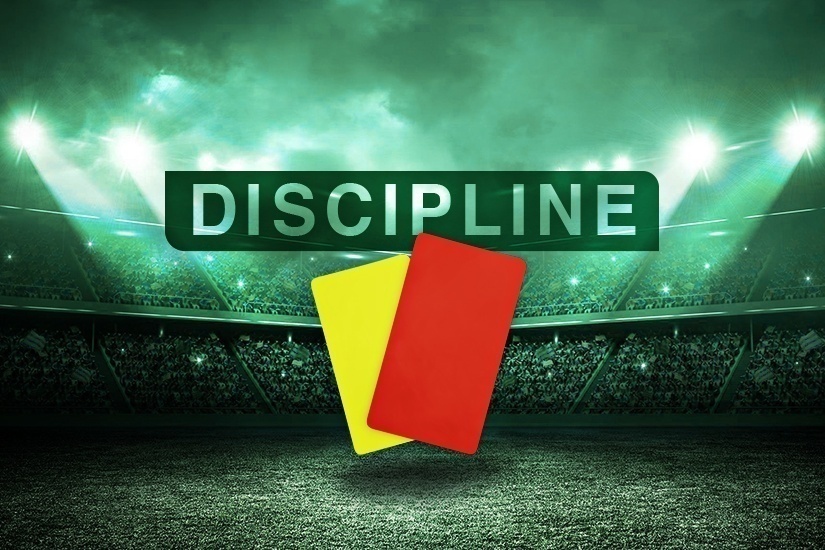 Membres présents :Melle   FRISSOU       NADIA         JuristeMr      MEZIANE      KARIM        SecrétaireMr.     DJOUDER       MADJID      S/GENERALOrdre du jour :   Traitements des Affaires Disciplinaires.                                                    Groupe «  HONNEUR » : Affaire n°19 : Rencontre « FET - AST » Du 07.01.2022MEZIANI          KOUSSEILA      lic n° 060107   « FET  » Avertissement AJTIMZIT             BACHIR             lic n° 060110  « FET  » Avertissement JDFERDAD            FERHAT            lic n° 060114  « FET  » Avertissement AJBENBEKKA        ANIS                 lic n°060330  « AST  » Avertissement AJAffaire n°20 : Rencontre « NCB  - ARBB » Du 07.01.2022      IRID                LAKHDAR                lic n° 060460    « NCB » Avertissement CASDJOUAD          SYPHAX                  lic n° 060159    « NCB » Avertissement CASBENACHOUR      TAKFARINAS     lic n° 0602242    « NCB »  Avertissement JDBENOUARET       MOHAMED        lic n° 060253    « ARBB » Avertissement JD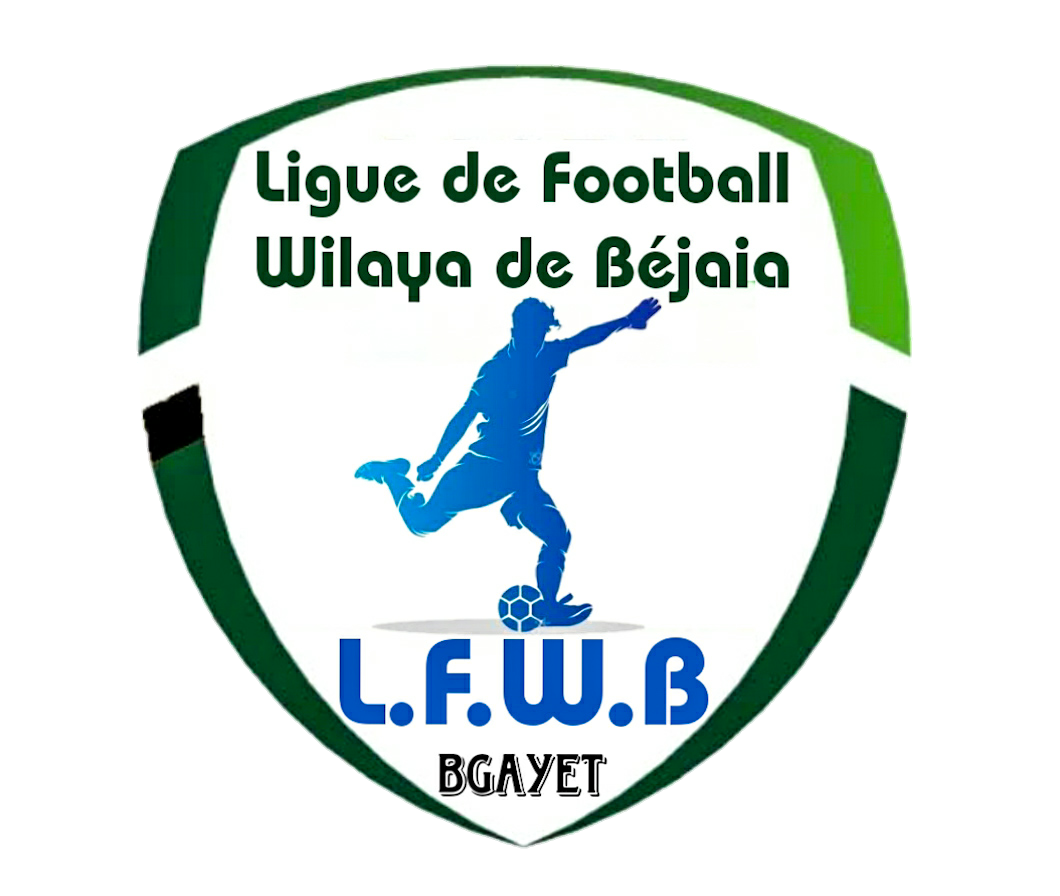  Affaire n°21 : Rencontre « OMC - CRBSET » Du 07.01.2022AIT OUAKLI            FATAH    lic n° 060052   «  OMC » Avertissement AJBOUKHEDDAD       SALIM     lic n° 060261   « OMC » Avertissement AJ                   ETAT RECAPITULATIF DES AFFAIRES   DISCIPLINAIRES TRAITEESJournées du 07.01.2022 Désignation des sanctionsSeniorsSeniors JeunesTotalDésignation des sanctionsHon.P-Hon. JeunesTotalNombre d’affaires03.-03Avertissements10-10Contestations décisions----Expulsions joueurs----Expulsions dirigeants----Conduite incorrect----